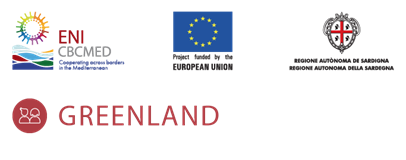 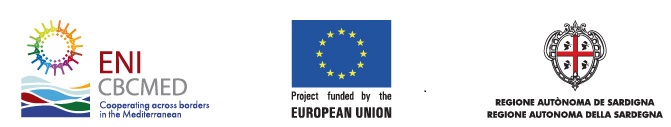 Project partner / LB: <enter name of the organisation><Title of the project><Project Acronym and ref. number>Financed by the ENI CBC Med 2014 2020 ProgrammeSubgrant application formfor <enter name of the call>Reference: <call for subgrant proposals number #>Deadline for submission of application: <date>NOTICEWhere you see < ... >, enter the information relevant to the call for proposals in question. The phrases in square brackets [ ] should only be included if appropriate. Any other part of these standard instructions should not be modified. INSTRUCTIONS FOR DRAFTING THE APPLICATION FORMThere is no specific template for the application form, but the applicant must ensure that the text:includes Page 1 of this document, filled in and submitted as a cover page;includes the table of the summary of the subgrant(s) activities; includes the description of the subgrant(s) activities (not exceeding 2 pages) and their relevance (not exceeding 3 pages), the format for both documents being A4 size with 2 cm margins, Arial 10 font characters and single line spacing;provides the information requested under the headings below, in the order requested, and in proportion to its relative importance (see the relevant scores in the evaluation grid in the guidelines for applicants);provides full information (as the evaluation will be based solely on the information provided);is drafted as clearly as possible to facilitate the evaluation process.Summary of the subgrant(s) Please complete the table below.Description of the subgrant (max 2 pages)Please provide all the following information:Explain the objectives of the subgrant Define and describe the target groups and final beneficiaries, their needs and constraints, and state how the subgrant will address these needs and improve their situation.Briefly outline intervention logic underpinning the subgrants, indicating the expected outputs and outcome. Include a detailed list of outputs with indicators and target valuesBriefly outline the type of activities proposed.Outline the broad timeframe of the subgrant implementation and describe any specific factor taken into account.3.	Relevance (max 1 page)Please provide all the following information:Describe the relevance of the subgrant to the objective(s) of the call for subgrant proposals.Indicate any specific added-value elements of the subgrant.Indicative action planExperience of applicant and co-applicantsPlease provide a description of actions of a comparable scale to the one for which a grant or subgrant was managed by your organisations in the past three years. Maximum ½ page per experience.Identification of applicants and co-applicantsFill-in one table for the applicant and each co-applicant.Declaration by the applicantThe applicant, represented by the undersigned, being its authorised signatory [and in the context of the present application, representing any co-applicant(s) in the proposed action], hereby declares that:the applicant has the financial capacity and professional competence and qualifications to implement the subgrant(s);in case of co-applicants [the applicant undertakes to comply with the obligations foreseen with the principles of good partnership practice]; the applicant is directly responsible for the preparation, management and implementation of the subgrant(s) activites with the co-applicant(s) if any, and is not acting as an intermediary; the applicant and the co-applicant(s) are not in any of the situations excluding them from participating in contracts foreseen by the applicable legislation  the applicant and each co-applicant (if any) are eligible in accordance with the criteria set out in the guidelines for applicants; if recommended to be awarded the subgrant, the applicant and the co-applicant(s), if any, accept the contractual conditions as laid down in the standard subgrant contract annexed to the guidelines for applicants. We acknowledge that if we participate in spite of being in any of the situations for exclusion or if the declarations or information provided prove to be false, we may be subject to rejection from this procedure.Signed on behalf of the applicantMandate of the co-applicantsThe co-applicant(s) authorise the applicant <indicate the name of the organisation> to submit on their behalf the present application form and to sign on their behalf the standard grant contract with <indicate the name of the contracting body>, as well as, to represent the co-applicant in all matters concerning this grant contract.I have read and approved the contents of the proposal submitted to the contracting authority. I undertake to comply with the principles of good partnership practice.Title:Location(s):<specify country(ies), region(s), area(s) or town(s) that will benefit from the subgrant(s)>Name of the applicantName of the co-applicantsApplicant’s contact details for the purpose of this actionApplicant’s contact details for the purpose of this actionPostal address:Telephone number: Contact person for this action:Contact person’s email:Title of the subgrant(s):Location(s) of the subgrant(s)— specify country(ies), region(s) Total duration of the subgrant(s) activities (months):Requested EU contribution (amount)<amount in EUR>Requested EU contribution as a percentage of total eligible costs (indicative)]%  [Total indicative budget]<amount in EUR>Target groupsFinal beneficiariesActivityMonth 123456789101112Implementing bodyPreparation Activity 1 (title)Applicant or co-applicant #Execution Activity 1 (title)Applicant or co-applicant #Preparation Activity 2 (title)Applicant or co-applicant #etc.Name of the applicant or co-applicant:Name of the applicant or co-applicant:Name of the applicant or co-applicant:Name of the applicant or co-applicant:Name of the applicant or co-applicant:Name of the applicant or co-applicant:Project title:Project title:Project title:Project title:Project title:Project title:LocationAmount of the grantRole (coordinator, co-beneficiary)Name of donorAmount contributed (by donor)Dates (from dd/mm/yyyy to dd/mm/yyyy)………………Short description of objectives and results Short description of objectives and results ApplicantApplicantNameAbbreviationRegistration number (or equivalent)Official address of registrationCountry of registrationLegal status (profit-making, NGO or public)Website of the organisationTelephone numberCo-applicant #1Co-applicant #1NameAbbreviationRegistration number (or equivalent)Official address of registrationCountry of registrationLegal status (profit-making, NGO or public)Website of the organisationTelephone numberNameSignaturePositionDateName:Organisation:Position:Signature:Date and place: